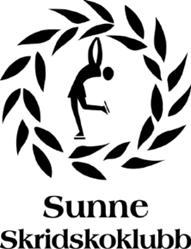 Verksamhetsberättelse säsong 2015-2016Tävlingsgruppen startade upp säsongen med ett konståkningsläger i Säffle.Vi startade upp säsongen i Sunne med ett läger torsdag till söndag (dagläger).  Ordinarie säsong startade vi upp i september.Vi har ett bra samarbete med Sunne IKVi tränar två gånger i veckan och har fått 30min extra till tävlingsgruppen på lördagar eftersom de behöver åka över hela isen. På onsdagar har vi lagt till 60min fys till tävlingsgruppen.Avgiften för våra åkare är 500:- och 600:- för tävlingsgruppen. Mellan gruppen har varit till Kil och Säffle på kamrat uppvisning, västra Svealand ändrade reglerna i år så även de som åker på slingauppvisning skulle ha tävlingslicens, så vi i styrelsen valde att åka på de som var kamrat uppvisningar. Det har varit mycket uppskattat bland våra tjejer och mycket lärorikt inför kommande år. Tävlingsgruppen har gjort sin första riktiga tävlingssäsong, vi i styrelsen valde ut tre tävlingar under hösten och tre under våren med max 2,30h i rese avstånd. Sedan har familjerna fått bestämma om de har möjlighet att delta. För att kortfatta denna process så tittar man i IndTa för att läsa och få fram tävlingsdatum. Steg två är att Ulrika har skickat in licenser och anmält tjejerna när sista anmälningsdatum är passerat får man vänta i fem dagar innan man går gå in och leta reda på om åkarna fått plats. Sedan meddelar Ulrika Annika som betalar in avgiften till tävlingsklubben, och innan dess måste hon kontrollera så åkarna har betalat in till vår klubb. Så detta är en lite annorlunda anmälnings runda. Våra tjejer i tävlingsgruppen är C-åkare ungdom 15Tävlingsavgifter och kamratuppvisningar betalar var och en själv, så behöver vi inte höja avgifterna. Vid tävlingar betalar vi 300:- från klubben till tränarna + att tävlingsgruppen lägger 200:- själva.Märkestagning för åkare i Susanns grupp hade hon före jul, alla åkare var jätteduktiga.Tävlingsgruppen har varit på två tester under säsongen.Leo märkena kommer ändras till 1-8. Sedan är det i samråd mellan vårdnadshavare och tränare som åkarna får ta av hjälmen under träning. Det är bra om man använder de pannband som finns att köpa, när man får ta av hjälmen.Juluppvisningen var mycket fin och uppskattad, med jättemycket publik. Vi hade glögg och pepparkakor till försäljning och tjejerna fick julklappar som tidigare år. Nytt för i år var att vi hade entré 20:- det tycker vi var bra så det kommer vi fortsätta med. Roligt att se vilka framsteg våra åkare gör. I år fick åkarna julklappar i cafeterian eftersom det blev lite kort om tid.Vår uppvisning hade vi den 19 mars, tävlingstjejerna visade upp sina tävlingsnummer till film musik och mellangruppen kommer visa sina slingor till egen vald musik. Och såklart gemensamma program för båda grupperna. Vi införde även här att vi säljer fika och tar 20:- i inträde.Vår hemsida: www.sunnesk.se/laget är den informationskälla som vi jobbar med så det är viktigt att man går in och läser där, man kan även prenumenera på nyheterna. Mattias Håkansson hjälper oss med uppdateringar, men nyheter och tider samt information lägger Ulrika in på sidan.Annika och Ulrika har varit på sponsring runda, vi har fått av Tetra Pac, Fryksdalens sparbank på två år och Millers.IndTa: Är det stället där förbundet lägger ut alla tävlingarTränare: Susanne från Sunne har ansvar för åkare upp till märke 8, och Carolina från Säffle har ansvar för tävlingsgruppen.Vid pennan /OrdförandeUlrika Karlsson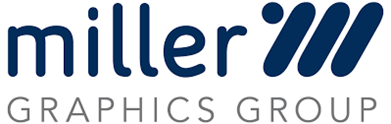 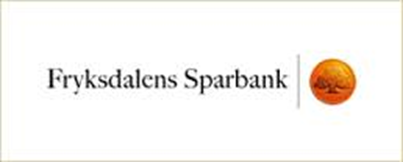 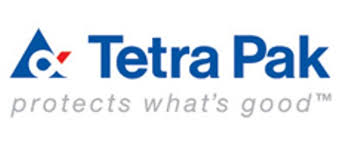 